Приложение № 1к приказу министерства образованияи науки Амурской области
от____________№ _________ПОРЯДОКорганизации и проведения итогового сочинения (изложения) как условиядопуска к государственной итоговой аттестации по образовательнымпрограммам среднего общего образования в Амурской областив 2023/24 учебном году1. Общие положения1.1 .Настоящий порядок разработан в соответствии с действующими нормативными правовыми актами по подготовке и проведению государственной итоговой аттестации (далее – ГИА):Федеральным законом от 29.12.2012 № 273-ФЗ «Об образовании в Российской Федерации»;Порядком проведения государственной итоговой аттестации по образовательным программам среднего общего образования, утвержденного совместным приказом Минпросвещения России и Рособрнадзора от 04.04.2023 № 233/552 (далее – Порядок);методическими рекомендациями по организации и проведению итогового сочинения (изложения) в 2023/24 учебном году, указанными в письме Федеральной службы по надзору в сфере образования и науки от 21.09.2023 № 04-303 (далее – методические рекомендации).1.2. Настоящий порядок определяет категории участников, сроки и продолжительность проведения итогового сочинения (изложения), порядок подачи заявления на участие в итоговом сочинении (изложении), порядок сбора исходных сведений и подготовки к проведению итогового сочинения (изложения), порядок проведения итогового сочинения (изложения), требования, предъявляемые к лицам, привлекаемым к проведению и проверке итогового сочинения (изложения), порядок проверки и оценивания итогового сочинения (изложения), а также обработки результатов итогового сочинения (изложения), срок действия итогового сочинения и ознакомления с результатами итогового сочинения (изложения).2.1. Категории участников итогового сочинения (изложения)2.1.1. Итоговое сочинение (изложение) как условие допуска к ГИА проводится для обучающихся, экстернов.2.1.2. Итоговое сочинение в целях использования его результатов при приеме на обучение по программам бакалавриата и специалитета в образовательные организации высшего образования по желанию вправе писать выпускники прошлых лет, обучающиеся СПО, обучающиеся, получающие среднее общее образование в иностранных организациях, осуществляющих образовательную деятельность, лица со справкой об обучении.2.1.3. Итоговое изложение вправе писать обучающиеся с ОВЗ, экстерны с ОВЗ, обучающиеся – дети-инвалиды и инвалиды, экстерны – дети-инвалиды и инвалиды, обучающиеся в специальных учебно-воспитательных учреждениях закрытого типа, а также в учреждениях, исполняющих наказание в виде лишения свободы, лица, обучающиеся по состоянию здоровья на дому, в образовательных организациях, в том числе санаторно-курортных, в которых проводятся необходимые лечебные, реабилитационные и оздоровительные мероприятия для нуждающихся в длительном лечении на основании заключения медицинской организации.2.1.4. Обучающиеся X классов, участвующие в экзаменах по отдельным учебным предметам, освоение которых завершилось ранее, не участвуют в итоговом сочинении (изложении) по окончании X класса.2.2. Порядок подачи заявления об участии в итоговом сочинении (изложении)2.2.1. Для участия в итоговом сочинении (изложении) обучающиеся подают заявления (см. Приложение 2) в образовательные организации, в которых обучающиеся осваивают образовательные программы среднего общего образования, а экстерны – в образовательные организации, выбранные экстернами для прохождения ГИА. Указанные заявления подаются не позднее чем за две недели до начала проведения итогового сочинения (изложения).2.2.2. Участники итогового сочинения (изложения) с ОВЗ при подаче заявлений об участии в итоговом сочинении (изложении) предъявляют рекомендации ПМПК, а участники итогового сочинения (изложения) – дети-инвалиды и инвалиды – справку, подтверждающую инвалидность.2.2.3. Лица, перечисленные в подпункте 2.1.2 настоящего Порядка, не позднее чем за две недели до начала проведения итогового сочинения, подают заявления (см. Приложение 3) в места регистрации для участия в итоговом сочинении, определяемые органами местного самоуправления, осуществляющие управление в сфере образования (далее – ОМСУ) (приложение 5). Лица, перечисленные в подпункте 2.1.2 настоящего Порядка, с ОВЗ при подаче заявлений об участии в итоговом сочинении предъявляют рекомендации ПМПК, а дети-инвалиды и инвалиды – справку, подтверждающую инвалидность.2.2.4. Лица, перечисленные в подпункте 2.1.2 настоящего Порядка, самостоятельно определяют дату участия в итоговом сочинении с учетом дат, установленных пунктами 22 и 30 Порядка, которую указывают в заявлении.2.2.5. Регистрация лиц со справкой об обучении для участия по их желанию в итоговом сочинении проводится в организациях, осуществляющих образовательную деятельность, в которых указанные лица восстанавливаются на срок, необходимый для прохождения ГИА. При подаче заявления такие лица предъявляют справку об обучении по образцу, самостоятельно устанавливаемому организацией, осуществляющей образовательную деятельность.2.3. Даты и продолжительность написания итогового сочинения (изложения)2.3.1. Итоговое сочинение (изложение) проводится: в первую среду декабря последнего года обучения (основная дата проведения итогового сочинения (изложения)) первую среду февраля и вторую среду апреля.2.3.2. Продолжительность написания итогового сочинения (изложения) составляет 3 часа 55 минут (235 минут). В продолжительность написания итогового сочинения (изложения) не включается время, выделенное на подготовительные мероприятия (инструктаж участников итогового сочинения (изложения), заполнение ими регистрационных полей бланков и др.), а также на перенос ассистентом в стандартные бланки записи итогового сочинения (изложения), выполненного слепыми и слабовидящими участниками итогового сочинения (изложения) в специально предусмотренных тетрадях, выполненного в бланках итогового сочинения (изложения) увеличенного размера, итогового сочинения (изложения), выполненного на компьютере, устных итоговых сочинений (изложений) из аудиозаписей.Для участников итогового сочинения (изложения) с ОВЗ, в том числе лиц, обучающихся по состоянию здоровья на дому, в медицинских организациях, участников итогового сочинения (изложения) – детей-инвалидов и инвалидов продолжительность написания итогового сочинения (изложения) увеличивается на 1,5 часа.При продолжительности итогового сочинения (изложения) четыре часа и более организуется питание участников итогового сочинения (изложения) и перерывы для проведения необходимых лечебных и профилактических мероприятий. 2.4. Повторный допуск к написанию итогового сочинения (изложения)2.4.1. К написанию итогового сочинения (изложения) в текущем учебном году в дополнительные даты (в первую среду февраля и вторую среду апреля) допускаются:а) обучающиеся и экстерны, получившие по итоговому сочинению (изложению) неудовлетворительный результат («незачет»);б) обучающиеся и экстерны, удаленные с итогового сочинения (изложения) за нарушение требований;в) участники итогового сочинения (изложения), не явившиеся на итоговое сочинение (изложение) по уважительным причинам (болезнь или иные обстоятельства), подтвержденным документально;г) участники итогового сочинения (изложения), не завершившие написание итогового сочинения (изложения) по уважительным причинам (болезнь или иные обстоятельства), подтвержденным документально.2.4.2. Обучающиеся и экстерны, получившие по итоговому сочинению (изложению) неудовлетворительный результат («незачет»), могут быть повторно допущены к участию в итоговом сочинении (изложении) в текущем учебном году, но не более двух раз и только в дополнительные даты, установленные Порядком.2.5. Ознакомление с результатами итогового сочинения (изложения), срок действия итогового сочинения и предоставление итогового сочинения в образовательные организации высшего образования в качестве индивидуального достижения2.5.1. С результатами итогового сочинения (изложения) участники итогового сочинения (изложения) могут ознакомиться в образовательных организациях или в местах регистрации для участия в итоговом сочинении (изложении). 2.5.2. Итоговое сочинение (изложение) как допуск к ГИА – бессрочно.2.5.3. Лица, перечисленные в подпункте 2.1.2 настоящего Порядка, могут участвовать в итоговом сочинении, в том числе при наличии у них итогового сочинения прошлых лет.2.6. Организация проведения итогового сочинения (изложения) на региональном уровне, муниципальном и на уровне образовательных организацийОрганизация проведения итогового сочинения (изложения) на региональном уровне2.6.1. Министерство образования и науки Амурской области (далее – Министерство):координирует работу по проведению итогового сочинения (изложения) на территории Амурской области;аккредитует граждан в качестве общественных наблюдателей при проведении итогового сочинения (изложения);направляет соответствующее письмо в Рособрнадзор в случаях угрозы возникновения чрезвычайной ситуации, невозможности проведения итогового сочинения (изложения) на территории Амурской области по объективным причинам с просьбой рассмотреть возможность установления дополнительного срока проведения итогового сочинения (изложения) вне сроков проведения итогового сочинения (изложения), установленных Порядком.2.6.2. Организационное и технологическое сопровождение итогового сочинения (изложения) обеспечивает региональный центр обработки информации (далее – РЦОИ) ГАУ ДПО «Амурский областной институт развития образования».2.6.3. РЦОИ осуществляет деятельность по эксплуатации РИС и взаимодействию с ФИС:организует формирование и ведение региональных информационных систем обеспечения проведения ГИА обучающихся, освоивших основные образовательные программы основного общего и среднего общего образования, (далее – РИС) и внесение следующих сведений в РИС и ФИС ГИА-11:об участниках итогового сочинения (изложения);о результатах итогового сочинения (изложения), полученных участниками.2.6.4. РЦОИ обеспечивает проведение итогового сочинения (изложения), в том числе определяет:техническую схему обеспечения проведения итогового сочинения (изложения);порядок осуществления сканирования оригиналов бланков участников итогового сочинения (изложения);порядок хранения и уничтожения оригиналов бланков итогового сочинения (изложения), аудиозаписей устных итоговых сочинений (изложений) (в случае прохождения итогового сочинения (изложения) в устной форме участниками с ОВЗ, детьми-инвалидами и инвалидами).2.6.6. РЦОИ обеспечивает:взаимодействие с образовательными организациями по вопросам технической готовности к проведению и проверке итогового сочинения (изложения);публикацию комплекта тем итогового сочинения на региональном образовательном портале РЦОИ в сроки, установленные настоящим Порядком;информационную безопасность при хранении, использовании и передаче комплектов тем итогового сочинения (текстов изложений);хранение текстов изложений, в том числе определяет места хранения и лиц, имеющих доступ к текстам изложений.Организация проведения итогового сочинения (изложения) на муниципальном уровне2.6.7. ОМСУ обеспечивают организацию и проведение итогового сочинения (изложения), в том числе:техническую готовность образовательных организаций к проведению и проверке итогового сочинения (изложения);отбор и подготовку специалистов, входящих в состав комиссий образовательных организаций, привлекаемых к проведению и проверке итогового сочинения (изложения); контроль за получением образовательными организациями тем сочинений (текстов изложений) и обеспечением информационной безопасности.2.6.8. Организация проведения итогового сочинения (изложения) на уровне образовательных организацийОбразовательные организации в рамках организации и проведения итогового сочинения (изложения):под подпись информируют специалистов, привлекаемых к проведению и проверке итогового сочинения (изложения), о порядке проведения и проверки итогового сочинения (изложения) на территории Амурской области;под подпись информируют участников итогового сочинения (изложения) и их родителей (законных представителей) о местах и сроках проведения итогового сочинения (изложения), о порядке проведения итогового сочинения (изложения) на территории Амурской области, об основаниях для удаления с итогового сочинения (изложения), об организации перепроверки отдельных сочинений (изложений), о ведении во время проведения итогового сочинения (изложения) видеозаписи, о времени и месте ознакомления с результатами итогового сочинения (изложения), а также о результатах итогового сочинения (изложения), полученных обучающимися;под подпись организуют ознакомление обучающихся и их родителей (законных представителей) с Памяткой о порядке проведения итогового сочинения (изложения) (приложение 4 к Порядку);обеспечивают участников итогового сочинения орфографическими словарями при проведении итогового сочинения;обеспечивают участников итогового изложения орфографическими и толковыми словарями при проведении итогового изложения.2.6.9. Формирование комиссии по проведению итогового сочинения (изложения) и комиссии по проверке итогового сочинения (изложения)Комиссия по проведению итогового сочинения (изложения) и комиссия по проверке итогового сочинения (изложения) создаются на уровне образовательных организаций и (или) на уровне ОМСУ в зависимости от порядка проведения и проверки итогового сочинения (изложения).Составы указанных комиссий формируются из школьных учителей-предметников, администрации школы. Комиссии должны состоять не менее чем из трех человек в зависимости от количества участников итогового сочинения (изложения) в конкретной образовательной организации. По решению образовательных организаций, в которых обучающиеся осваивают образовательные программы среднего общего образования, и (или) ОМСУ допускается создание единой комиссии по проведению и проверке итогового сочинения (изложения). В целях получения объективных результатов при проведении и проверке итогового сочинения (изложения) не рекомендуется привлекать учителей, обучающих участников итогового сочинения (изложения).2.6.10. В состав комиссии по проведению итогового сочинения (изложения) должны входить:члены комиссии, участвующие в организации проведения итогового сочинения (изложения);член комиссии – технический специалист, оказывающий информационно-технологическую помощь, в том числе по организации печати (в случае печати бланков в образовательной организации) и копированию (сканированию) бланков итогового сочинения (изложения);члены комиссии – дежурные, участвующие в организации итогового сочинения (изложения) вне учебных кабинетов (не менее 2 человек на этаж).Комиссия по проведению итогового сочинения (изложения) осуществляет следующие функции в рамках подготовки и проведения итогового сочинения (изложения):организует проведение итогового сочинения (изложения) в соответствии с требованиями Порядка, порядком проведения итогового сочинения (изложения), определенным Министерством;обеспечивает техническую поддержку проведения и проверки итогового сочинения (изложения), в том числе в соответствии с Рекомендациями по техническому обеспечению организации и проведения итогового сочинения (изложения);получает темы сочинений (тексты для итогового изложения;обеспечивает проверку и обработку итогового сочинения, проведенного в основную дату и в первую среду февраля не позднее семи календарных дней с соответствующей даты проведения итогового сочинения (изложения); итоговое сочинение (изложение), проведенное во вторую среду апреля не позднее трех календарных дней с даты проведения итогового сочинения (изложения).передают оригиналы бланков итогового сочинения (изложения) участников итогового сочинения (изложения) с внесенными в них результатами проверки, в том числе оригиналы бланков итогового сочинения (изложения) с внесенной отметкой «Х» в поля «Не закончил» или «Удален», подтвержденной подписью члена комиссии по проведению итогового сочинения (изложения), доставляются муниципальными координаторами в РЦОИ для последующей обработки. Приложение № 2к приказу министерства образованияи науки Амурской области
от____________№ _________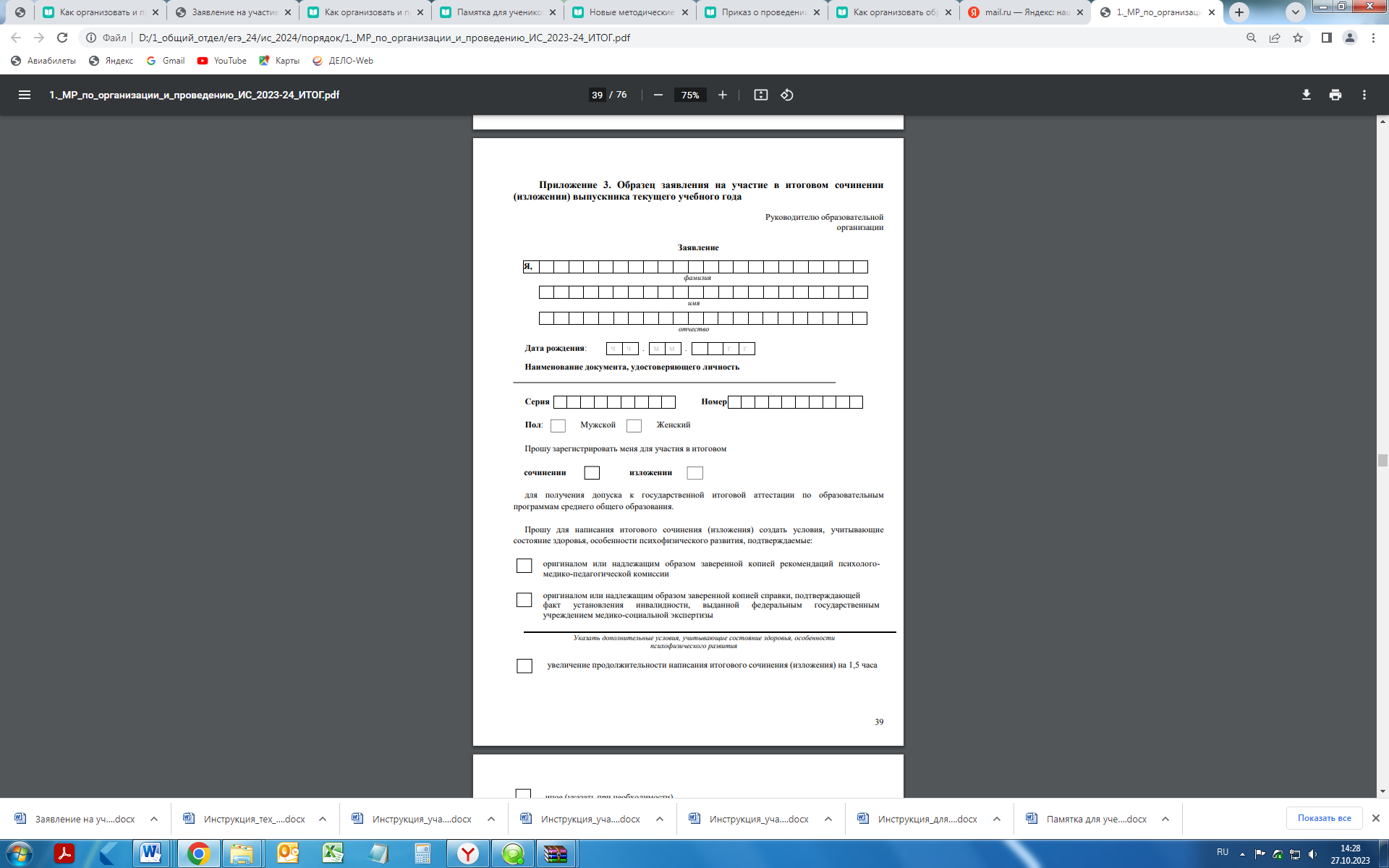 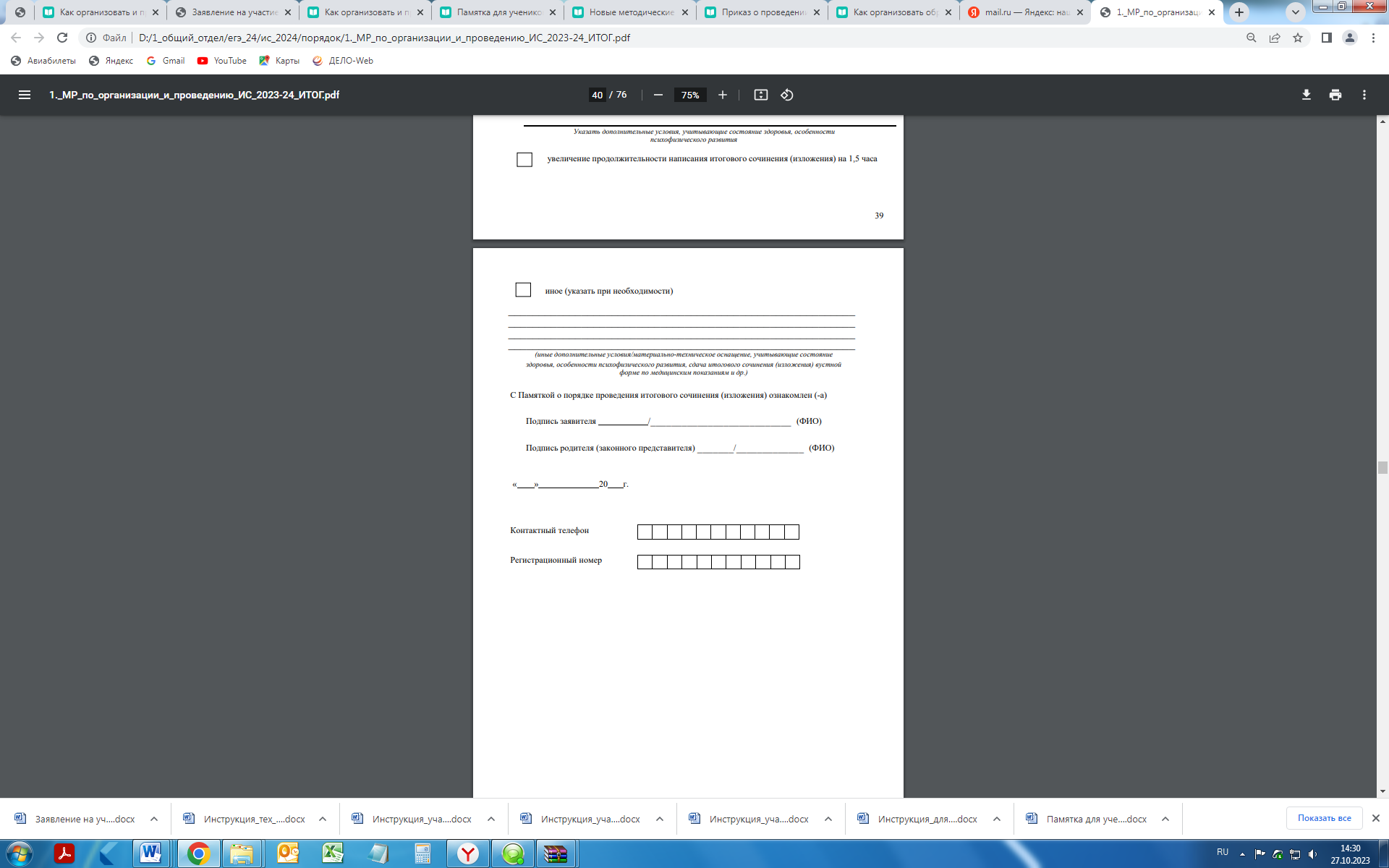 Приложение № 3к приказу министерства образованияи науки Амурской области
от____________№ _____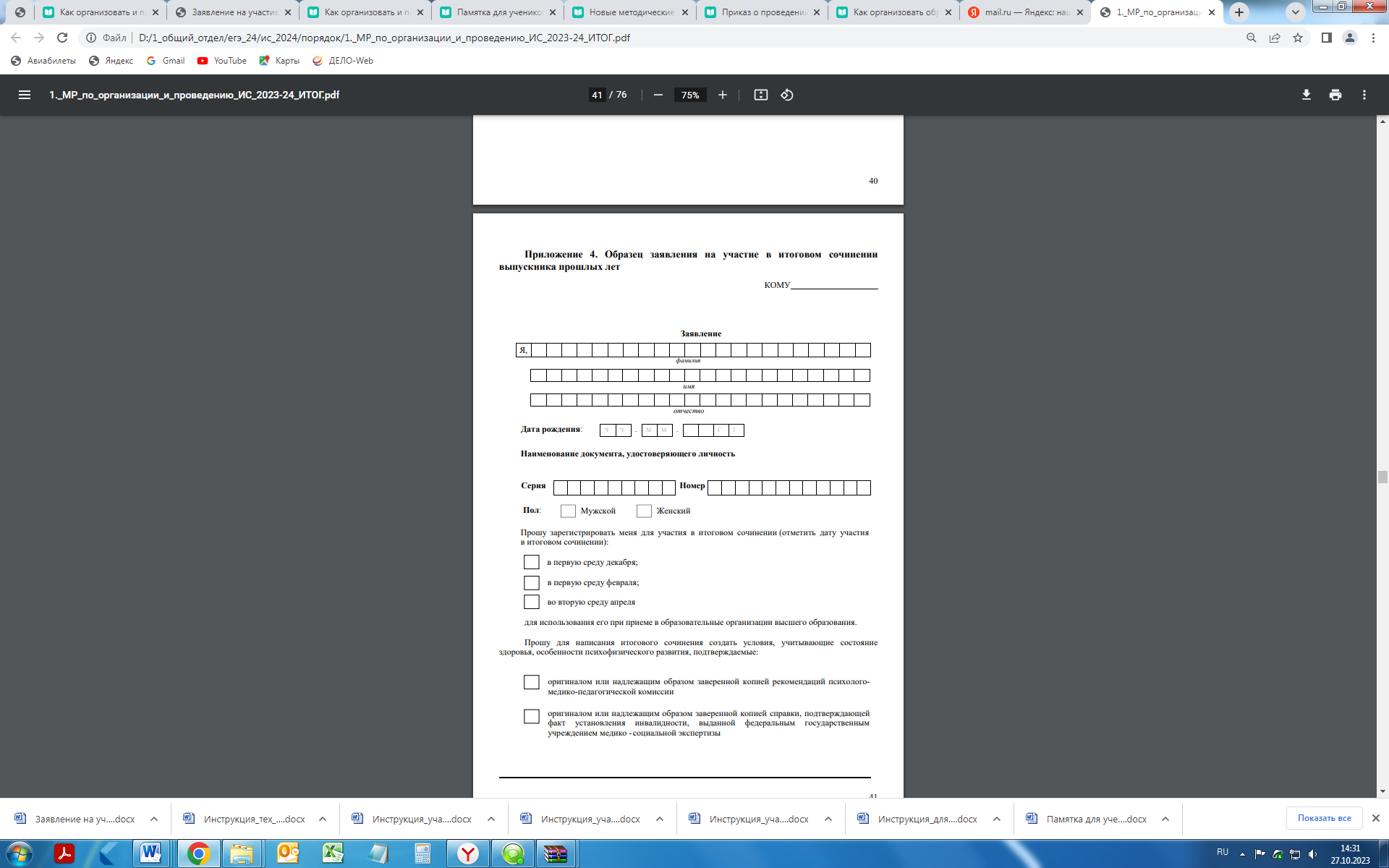 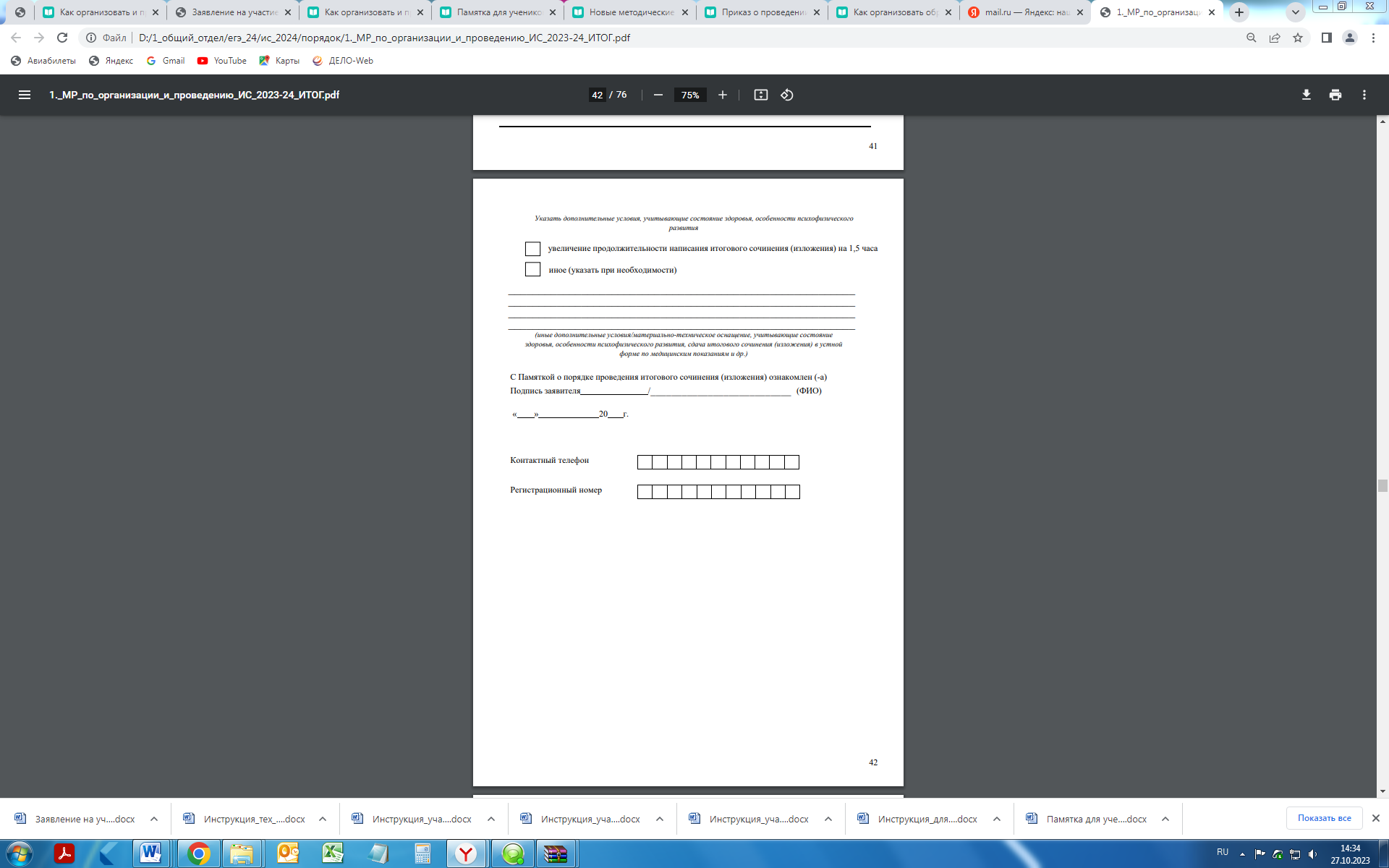 							Приложение № 4к приказу министерства образованияи науки Амурской области
от____________№ _________Памятка о порядке проведения итогового сочинения (изложения)для ознакомления обучающихся и их родителей (законных представителей)1. Итоговое сочинение (изложение) как условие допуска к государственной итоговой аттестации по образовательным программам среднего общего образования (далее – ГИА) проводится для обучающихся, экстернов. 2. Изложение вправе писать: обучающиеся с ограниченными возможностями здоровья, экстерны с ограниченными возможностями здоровья, обучающиеся – дети-инвалиды и инвалиды, экстерны – дети-инвалиды и инвалиды; обучающиеся в специальных учебно-воспитательных учреждениях закрытого типа, а также в учреждениях, исполняющих наказание в виде лишения свободы; лица, обучающиеся по состоянию здоровья на дому, в образовательных организациях, в том числе санаторно-курортных, в которых проводятся необходимые лечебные, реабилитационные и оздоровительные мероприятия для нуждающихся в длительном лечении, на основании заключения медицинской организации. 3. Итоговое сочинение (изложение) проводится в первую среду декабря последнего года обучения. 4. Обучающиеся для участия в итоговом сочинении (изложении) подают заявления не позднее чем за две недели до начала проведения итогового сочинения (изложения) в свою школу, экстерны – в образовательные организации, выбранные экстернами для прохождения государственной итоговой аттестации по образовательным программам среднего общего образования. 5. Итоговое сочинение (изложение) проводится в школах, где обучаются участники итогового сочинения (изложения), и (или) в местах проведения итогового сочинения (изложения), определенных органом исполнительной власти субъекта Российской Федерации, осуществляющим государственное управление в сфере образования (далее – ОИВ). 6. ОИВ определяет порядок проведения и порядок проверки итогового сочинения (изложения) на территории субъекта Российской Федерации. По решению ОИВ места проведения итогового сочинения (изложения) оборудуются стационарными и (или) переносными металлоискателями, средствами видеонаблюдения, средствами подавления сигналов подвижной связи. 7. Итоговое сочинение (изложение) начинается в 10:00 по местному времени. 8. Если участник итогового сочинения (изложения) опоздал, он допускается к написанию итогового сочинения (изложения), при этом время окончания написания итогового сочинения (изложения), зафиксированное на доске (информационном стенде) членами комиссии по проведению итогового сочинения (изложения), не продлевается. Повторный общий инструктаж для опоздавших участников не проводится (за исключением, когда в учебном кабинете нет других участников итогового сочинения (изложения). Члены комиссии по проведению сочинения (изложения) в образовательных организациях предоставляют необходимую информацию для заполнения регистрационных полей бланков сочинения (изложения). Рекомендуем не опаздывать на проведение итогового сочинения (изложения). 9. Вход участников итогового сочинения (изложения) в место проведения итогового сочинения (изложения) начинается с 09:00 по местному времени. При себе необходимо иметь документ, удостоверяющий личность. 10. Рекомендуется взять с собой на сочинение (изложение) только необходимые вещи: документ, удостоверяющий личность; ручка (гелевая или капиллярная с чернилами черного цвета); лекарства (при необходимости); продукты питания для дополнительного приема пищи (перекус), бутилированная питьевая вода при условии, что упаковка указанных продуктов питания и воды, а также их потребление не будут отвлекать других участников итогового сочинения (изложения) от написания ими итогового сочинения (изложения) (при необходимости); для участников итогового сочинения (изложения) с ограниченными возможностями здоровья, участников итогового сочинения (изложения) – детей-инвалидов и инвалидов – специальные технические средства (при необходимости). Иные личные вещи участники итогового сочинения (изложения) обязаны оставить в специально выделенном в учебном кабинете месте для хранения личных вещей участников итогового сочинения (изложения). 11. Во время проведения итогового сочинения (изложения) участникам итогового сочинения (изложения) выдадут черновики, бланки итогового сочинения (изложения), а также орфографический словарь для участников итогового сочинения (орфографический и толковый словари для участников итогового изложения). Внимание! Черновики не проверяются и записи в них не учитываются при проверке. 12. Темы итогового сочинения становятся общедоступными за 15 минут до начала проведения сочинения. Тексты для изложения доставляются в школы и выдаются участникам итогового изложения в день проведения итогового изложения не ранее 10:00 по местному времени. 13. Продолжительность выполнения итогового сочинения (изложения) составляет 3 часа 55 минут (235 минут). 14. Для участников итогового сочинения (изложения) с ограниченными возможностями здоровья, обучающихся по состоянию здоровья на дому, в медицинских организациях (при предъявлении оригинала или надлежащим образом заверенной копии рекомендаций ПМПК), участников итогового сочинения (изложения) – детей-инвалидов и инвалидов (при предъявлении оригинала или надлежащим образом заверенной копии справки, подтверждающей инвалидность) продолжительность выполнения итогового сочинения (изложения) увеличивается на 1,5 часа. При продолжительности итогового сочинения (изложения) более четырех часов организуется питание участников итогового сочинения (изложения) в порядке, определенном ОИВ. 15. Для участников итогового сочинения (изложения) с ограниченными возможностями здоровья, участников итогового сочинения (изложения) – детей-инвалидов и инвалидов итоговое сочинение (изложение) может по их желанию и при наличии соответствующих медицинских показаний проводиться в устной форме. 16. Во время проведения итогового сочинения (изложения) участникам итогового сочинения (изложения) запрещается иметь при себе средства связи, фото-, аудиои видеоаппаратуру, справочные материалы, письменные заметки и иные средства хранения и передачи информации, собственные орфографические и (или) толковые словари. Участникам итогового сочинения (изложения) также запрещается пользоваться текстами литературного материала (художественные произведения, дневники, мемуары, публицистика, другие литературные источники). Участники итогового сочинения (изложения), нарушившие установленные требования, удаляются с итогового сочинения (изложения) членом комиссии по проведению итогового сочинения (изложения) в образовательной организации. В данном случае оформляется соответствующий акт, на основании которого педагогическим советом будет принято решение о повторном допуске к написанию итогового сочинения (изложения) в дополнительные даты. 17. В случае если участник итогового сочинения (изложения) по состоянию здоровья или другим объективным причинам не может завершить написание итогового сочинения (изложения), он может покинуть учебный кабинет. В данном случае оформляется соответствующий акт, на основании которого педагогическим советом будет принято решение о повторном допуске к написанию итогового сочинения (изложения) в дополнительные даты. 18. Участники итогового сочинения (изложения), досрочно завершившие выполнение итогового сочинения (изложения), сдают бланки регистрации, бланки записи (дополнительные бланки записи), черновики и покидают место проведения итогового сочинения (изложения), не дожидаясь установленного времени завершения итогового сочинения (изложения). 19. К написанию итогового сочинения (изложения) в дополнительные даты в текущем учебном году (в первую среду февраля и вторую среду апреля) допускаются: обучающиеся и экстерны, получившие по итоговому сочинению (изложению) неудовлетворительный результат («незачет»); обучающиеся и экстерны, удаленные с итогового сочинения (изложения) за нарушение требований, установленных подпунктом 1 пункта 28 Порядка; обучающиеся и экстерны, не явившиеся на итоговое сочинение (изложение) по уважительным причинам (болезнь или иные обстоятельства), подтвержденным документально; обучающиеся и экстерны, не завершившие написание итогового сочинения (изложения) по уважительным причинам (болезнь или иные обстоятельства), подтвержденным документально. 20. Обучающиеся и экстерны, получившие по итоговому сочинению (изложению) неудовлетворительный результат («незачет»), допускаются к участию в итоговом сочинении (изложении) в текущем учебном году, но не более двух раз и только в дополнительные даты, установленные Порядком. 21. В целях предотвращения конфликта интересов и обеспечения объективного оценивания итогового сочинения (изложения) обучающимся, экстернам при получении повторного неудовлетворительного результата («незачет») за итоговое сочинение (изложение) предоставляется право подать в письменной форме заявление на проверку написанного ими итогового сочинения (изложения) комиссией другой образовательной организации или комиссией, определенной ОИВ. Порядок подачи такого заявления и организации повторной проверки итогового сочинения (изложения) указанной категории обучающихся определяет ОИВ. 22. Итоговое сочинение (изложение) как допуск к ГИА – бессрочно. С правилами проведения итогового сочинения (изложения) ознакомлен (-а): Участник итогового сочинения (изложения)______________________________ (_________________)                            подпись                                   расшифровка подписи «______»___________ 20__г. Родитель/законный представитель участника итогового сочинения (изложения) ______________________________ (_________________)                            Подпись                                   расшифровка подписи «______»___________ 20__гПриложение № 5к приказу министерства образованияи науки Амурской области
от____________№ _________Места регистрации выпускников прошлых лет на участие в итоговом сочинении (изложении) в 2023/24 учебном годуМуниципалитетНаименование органа местного самоуправления, осуществляющего управление в сфере образованияАдресФИО муниципального координатора, ответственного за проведение ГИА (полностью)Контактный телефонЭлектронный адресг. БлаговещенскУправление образования администрации города Благовещенскаг. Благовещенск, ул. Ленина,108/2, каб.306Карманова Ольга Алексеевна8(4162)237560Obrblag306-2@yandex.ruг. БелогорскКомитет по образованию и делам молодежи Администрации города Белогорскг. Белогорск ул. Партизанская, 26, каб.202Казакова Татьяна Евгеньевна8(41641)20189otdel_obrazovanie@mail.ruг. ЗеяОтдел образования администрации города Зеяг.Зея, мкр. Светлый, 67, каб.307Михайличенко Галина Викторовна8(41568)30471mikhaylichenko@ooazeya.ru  г. РайчихинскУправление образования администрации городского округа города Райчихинска  Амурской областиг. Райчихинск, ул. Победы, 3, оф. 43Веселовская Алина Викторовна8(416-47)20062yprobr1ray@mail.ruг. СвободныйУправление образованияадминистрации г. Свободный676400, г.Свободный,ул.Ленина, д. 68Еникеева Айгуль Гафуровна8(41643)30307 konsyltant.uobrsvob@mail.ruг. ТындаУправление образования Администрации города Тындыг. Тында, ул. Амурская, д.20АМишина Оксана Владимировна8(41656)52-102uomishina@yandex.ruг. ШимановскУправление образования администрации города Шимановскаг. Шимановск, ул. Крупская, д.8Бурлакова Анастасия Олеговна8(41651)20538burlakova.gorono@inbox.ruАрхаринский муниципальный округМКУ «Отдел образования администрации Архаринского муниципального округа»пгт. Архара, ул. Ленина, 89Тюрина Оксана Викторовна8(41648)21110arhararajono_zam@mail.ruБелогорский муниципальный округМКУ Отдел образования и молодежной политики Белогорского муниципального округаг. Белогорск, ул. Кирова, 205/5Найденова Наталья Рафаиловна8 (41641)35713mku_obr.spec@mail.ru Благовещенский муниципальный округУправление образования администрации Благовещенского муниципального округаг. Благовещенск, ул. Зейская, 198, каб. 20Лисина Виктория Александровна8(4162)774517victorialisina@yandex.ruБурейский муниципальный округМКУ Отдел образованияадминистрации Бурейскогомуниципального округапгт. Новобурейский, ул. Советская, 49Юрьева Татьяна Анатольевна8(41634)21537zamoon@mail.ruЗавитинский муниципальный округОтдел образования администрации Завитинского муниципального округаг. Завитинск ул. Курсаковская, 68Козлова Анастасия Сергеевна8 (41636) 22869nasta_2207@mail.ruЗейсёкий районМуниципальное казённое учреждение "Отдел образования администрации Зейского района"г. Зея,ул. Шохина, 2Чепайкина Ольга Владимировна8(41658)3-21-48chepaykina.1980@mail.ru Ивановский муниципальный округУправление образования Ивановского муниципального округаИвановский район, с. Ивановка, ул. Торговая, 9Ельчанинова Оксана Анатольевна84164952937elka_784@maoil.ruКонстантиновский районУправление образования администрации Константиновского районаКонстантиновский район, с. Константиновка, ул. Ленина, д. 78Козуб Светлана Борисовна8(41639)91-5-17kozubsvetlana@mail.ruМагдагачинский районМКУ "Управление образования администрации МР"пгт. Магдагачи, ул. К.Маркса,19Каменщикова Наталья Викторовна8(41653)97232natakam13@yandex.ruМазановский районУправление образования администрации Мазановского районас. Новокиевский Увал, пер. Почтовый, 1БМиронова Ирина Ивановна84164422472mironovai2014@yandex.ruМихайловский районОтдел образования администрации Михайловского районас. Поярково, ул. Амурская,101Кирносенко Татьяна Вячеславовна8(41637)41142t.kirnosenko@yandex.ru Октябрьский районУправление образования администрации Октябрьского районас. Екатеринославка, ул.  Комсомольская, 59Кузнецова Светлана Валерьевна8(41652) 22089Ромненский муниципальный округОтдел образования администрации Ромненского МОс. Ромны, ул.  Советская, 100, каб. 206Саливон Ирина Григорьевна84164591186romroo@yandex.ruСвободненский районОтдел по управлению образованием администрации Свободненского районаг. Свободный, ул. 40 лет Октября, 84, каб. 24.Навзарова Лилия Васильевна8(41643)5-25-29svrotdel@yandex.ruСелемджинский районОтдел образования администрации администрации Селемджинского районапгт. Экимчан, ул.Комсомольская,3Глушакова Галина Геннадьевна8(41646)-21-2-54obr.sel@yandex.ruСерышевский муниципальный округУправление системы образования администрации Серышевского муниципального округапгт. Серышево, ул. Ленина 5Королюк Анастасия Анатольевна8(41642) 213 56roo2842@mail.ruСковородинский районУправление образования администрации Сковородинского муниципального округаг. Сковородино, ул. Победы, д. 28Полухина Евгения Анатольевна8(416-54)20-2-36skv.kti@yandex.ruТамбовский муниципальный округУправление образования администрации Тамбовского муниципального округас. Тамбовка, ул. Калининская, 45БКорская Елена Александровна8(41638) 21-0-86obrtambovroo@obr.amurobl.ruТындинский муниципальный округУправление образования администрации Тындинского муниципального округаг. Тында, ул. Красная Пресня, 47Афанасьев Виктор Викторович8(41656)58246uo-tynda@yandex.ruШимановский муниципальный округУправление образования администрации Шимановского муниципального округаг. Шимановск, ул. Красноармейская, 27Баранова Елена ГеннадьевнаЗАТО ЦиолковскийОтдел образования, спорта, культуры и молодежной политики администрации ЗАТО ЦиолковскийЗАТО Циолковский, ул. Гагарина, 6Банных Оксана Анатольевна8(41643)35-103zatoobr@mail.ruп.г.т. ПрогрессОтдел образования пгт. Прогрессрп (пгт) Прогресс, Ленинградская 12АФилоненко Лейла Фахрадиновна84164744337progressobr@mail.ru 